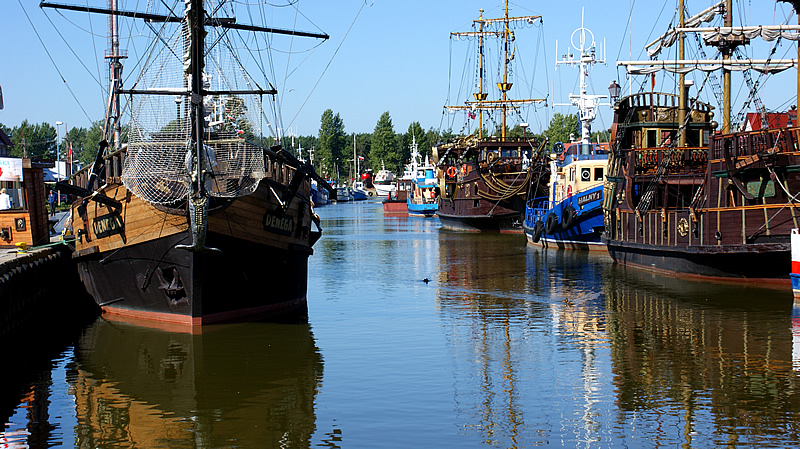 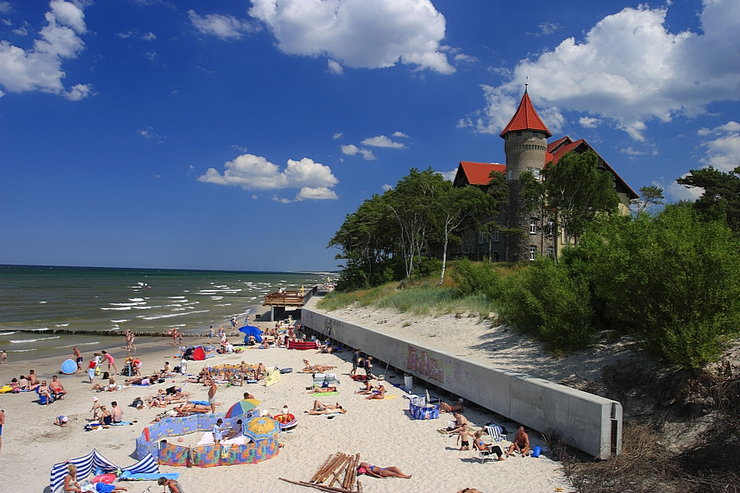 KOLONIE nad BałtykiemŁEBA – 2019  11 DNITERMIN: 12 – 22. 07. 2019 r.Łeba to jedna z najpopularniejszych miejscowości wypoczynkowych na polskim wybrzeżu. To co wyróżnia ja od wielu nadmorskich miejscowości to specyficzny klimat i szerokie piaszczyste plaże z bezustannie usypywanymi wydmami. Łeba otoczona jest z trzech stron woda, od północy morzem Bałtyckim, od zachodu jeziorem Łebskim, a od wschodu jeziorem Sarbsko. Pomiędzy jeziorem Łebski a morzem znajdują się wydmy ruchome, zjawisko niespotykanie rzadkie w Europie.PROGRAM PODSTAWOWY: Plażowanie kąpiele w morzu i jeziorze pod opieka ratownikaGry i zabawy na boisku  i hali sportowejZwiedzanie kurortów nadmorskich - zabytków wybrzeża – Władysławowo i Półwysep HelskiWycieczka Słowiński Parka Narodowy ( ruchome wydmy)Rejs statkiem po Bałtyku Wycieczka do Trójmiasta i Port Marynarki WojennejWyjazd do Aquaparku i na basenZwiedzanie atrakcji Łeby i okolic CENA: 880 zł / osoby + 20zł - ubezpieczenie KL i NNW  Zapisy do 05 grudnia 2018 r.+ zaliczka 200 zł                                                                        ( ks. kapelan -  sms zgłoszeniowy – 604 594 607 i email z danymi dziecka – wiesiek71kolonie@gmail.com)Organizator: ks. Wiesław Kondraciuk pod patronatem NSZZ Funkcjonariuszy NOSG w Chełmie i Straży Granicznej – NOSG w ChełmieŚWIADCZENIA: „Ośrodek Ania” w Łebie: wyżywienie: śniadanie , obiad , podwieczorek , kolacja,  program  podstawowy ( http://www.anialeba.pl/ )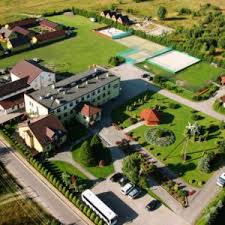 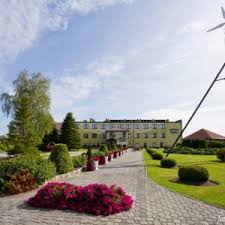 